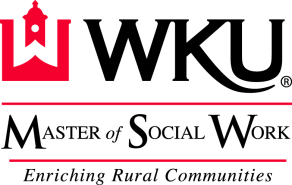 Recommendation FormTo be completed by the APPLICANT:Applicant’s Name (please print) ___________________________________   	_____Part-time	_____Full-timeThis recommendation will become part of your admissions file.  It will be used for admissions consideration and will not be disclosed to any unauthorized individual without your consent.  If you are admitted to Western Kentucky University’s MSW program, you will be allowed access to its contents unless you voluntarily waive your right of access.  Please check one of the boxes and sign the statement below.I have read the information above and I hereby ____WAIVE or ____DO NOT WAIVE my right of access to this document should I be admitted to Western Kentucky University’s MSW program.  Signature____________________________________Date_______________________To be completed by the REFERENCE:The above named is applying for admissions to the Master of Social Work Program at Western Kentucky University.  Your assessment of and letter of reference for the candidate will assist the Admissions Committee.  The applicant will have access to this recommendation unless he or she has waived that right, (see above) How long have you known the applicant? ____________________   What capacity do you know this applicant from:   ____Professional	____ Academic	____Field Liaison or Field Instructor	____Supervisor from a social or human services capacity/agencyPlease rate the applicant  relative to other students or employees whom you have known in the same field in recent years by placing an “X” on the point that best represents where the candidate lies on the continuum with 5 being “exceptional” and 1 being “poor”.We believe that social workers should possess such personal qualities as intelligence, maturity, emotional stability, empathy, resourcefulness, initiative, critical thinking skills, and the potential to work effectively with diverse individuals, and groups in rural settings. Please write your assessment of this applicant’s academic and/or professional potential with in this context on a separate page and attach to this form.  Summary Evaluation (please check only one)____	I strongly recommend this applicant for admission and believe that he/she has the capability to 	perform at a superior level. ____	I recommend this applicant for admission and believe his/her performance will be comparable to that of most graduate students___ 	I think this applicant’s qualifications are marginal, but if admitted the applicant would greatly benefit from studying in this program. ____ 	I do not recommend this applicant for admission to the Master of Social Work Program. Applicant is a good candidate for (may check both lines if applicable)____	I recommend this applicant for the full-time Traditional Program____	I recommend this applicant for the part-time Traditional ProgramSignature (Evaluator) __________________________________ Date: _____________________Name (please print): ______________________________Degree____________________________Position__________________________ Employer _______________________________________ Business Address __________________________________________________________________City/State/Zip______________________________________________________________________May we call or e-mail you for additional information?  ___ Yes ____NoPhone: (_______) ______________________Email Address__________________________________Please return recommendation to this address(send in a signed and sealed envelope)(send via email by way of recommenders email only)Western Kentucky UniversityDepartment of Social Work (Admissions)1906 College Heights Blvd.  #11039, Bowling Green KY  42101-1039mswadmissions@wku.eduNot Observed12345Openness to learning with capacity to changeIntellectual CapacityIntegrityEmotional Maturity/StabilityCreativity in Problem SolvingCommunication SkillsConcern for Social ProblemsInterpersonal SkillsSensitivity to Differences in Race, Class, Culture, Lifestyles, and IdeasAbility to Accept Constructive Feedback